Sayı	: 95231997-302.16/							                 25.11.2019Konu  : Not GirişiMÜDÜRLÜK MAKAMINA	2019-2020 Eğitim-Öğretim yılı Bahar Döneminde tabloda ismi ve ders notları belirtilen Bölümümüz öğrencisinin, sınav sonucunun aşağıda belirtildiği şekilde sisteme girilmesi hususunda gereğini bilgilerinize arz ederim.            Öğr. Gör. Özgür Doğan GÜRCÜ                           Bölüm Başkanı	…./…../2019       Bölüm Başkanı : Öğr. Gör. Cihat ÇETİN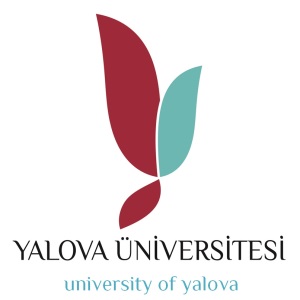 T.C.YALOVA ÜNİVERSİTESİ    Çınarcık Meslek Yüksekokulu Büro Hizmetleri ve Sekreterlik BölümBaşkanlığı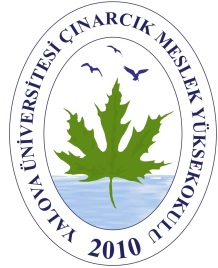 ÖĞRENCİNİN ADI-SOYADI- NUMARASIDERSİN KODUDERSİN ADISınav TürüALDIĞI NOTRAKAMLA/HARFLEALDIĞI NOTRAKAMLA/HARFLEA…….. V……….-192………ÇMYO201Meslek Bilgisivize/final/mazeret/üçders50CC